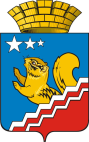 Свердловская областьГЛАВА ВОЛЧАНСКОГО ГОРОДСКОГО ОКРУГА         постановление18.01.2021 года 			      	                               	               	              	      	№ 10                                                                     г. ВолчанскОб утверждении Порядка назначения на должность начальника Финансового отдела администрации Волчанского городского округаВ соответствии с Федеральным законом от 06.10.2003 года №131-ФЗ «Об общих принципах организации местного самоуправления в Российской Федерации», Приказом Министерства финансов Российской Федерации от 19.12.2019 года № 238н «О квалификационных требованиях, предъявляемых к руководителю финансового органа муниципального образования», Указом Губернатора Свердловской области от 26.10.2010 года № 945-УГ «Об утверждении Порядка назначения на должность руководителя финансового органа Свердловской области»,ПОСТАНОВЛЯЮ:	Утвердить Порядок назначения на должность начальника Финансового отдела администрации Волчанского городского округа (прилагается).Опубликовать настоящее постановления на официальном сайте Волчанского городского округа в сети Интернет www.volchansk-adm.ru.3. Контроль за исполнением настоящего постановления оставляю за собой. Глава городского округа						         А.В. ВервейнУТВЕРЖДЕНпостановлением главы Волчанского городского округа от ______2021 года № ____ПОРЯДОК НАЗНАЧЕНИЯ НА ДОЛЖНОСТЬ НАЧАЛЬНИКА ФИНАНСОВОГО ОТДЕЛА АДМИНИСТРАЦИИ ВОЛЧАНСКОГО ГОРОДСКОГО ОКРУГА1. Настоящий порядок устанавливает правила назначения на должность начальника Финансового отдела администрации Волчанского городского округа.2. Кандидат на замещение должности начальника Финансового отдела администрации Волчанского городского округа (далее - кандидат) должен соответствовать квалификационным требованиям, предъявляемым к руководителю финансового органа муниципального образования (далее - квалификационные требования), утвержденным Приказом Министерства финансов Российской Федерации от 19.12.2019 года № 238н «О квалификационных требованиях, предъявляемых к руководителю финансового органа муниципального образования» (далее – Приказ Министерства финансов Российской Федерации от 19.12.2019 года №238н).3. Для осуществления проверки соответствия кандидата квалификационным требованиям, утвержденным Приказом Министерства финансов Российской Федерации от 19.12.2019 года №238н, глава Волчанского городского округа направляет в Министерство финансов Свердловской области следующие документы:3.1. рекомендательное письмо главы Волчанского городского округа с обоснованием причин назначения кандидата на должность начальника Финансового отдела администрации Волчанского городского округа;3.2. справка по форме согласно Приложению №1 к настоящему Порядку;3.3. копии документов об образовании и (или) о квалификации, подтверждающие у кандидата высшего образования и (или) дополнительного профессионального образования, об ученой степени (при наличии) и ученом звании (при наличии), заверенные кадровой службой по месту работы;3.4. заверенные копии трудовой книжки кандидата и (или) трудовых договоров;3.5. согласие кандидата на обработку персональных данных по форме согласно Приложению №2 к настоящему Порядку.4. Начальник Финансового отдела администрации Волчанского городского округа назначается на должность главой Волчанского городского округа после определения Министерством финансов Свердловской области соответствия кандидата квалификационным требованиям, утвержденным Постановлением Правительства Российской Федерации от 19.12.2019 года №238-н.Приложение №1 к Порядку назначения на должность начальника Финансового отдела администрации Волчанского городского округаСПРАВКАТрудовая деятельность(Наименованиедолжности лица,составившего справку)                       __________________ (__________________) «__»________20__ г.                     (подпись)              (инициалы, фамилия)Приложение №2 к Порядку назначения на должность начальника Финансового отдела администрации Волчанского городского округаСОГЛАСИЕна обработку персональных данныхЯ, ________________________________________________________________(фамилия, имя, отчество (при наличии)зарегистрированный(-ая) по адресу _____________________________________________________________________________________________________________,паспорт серия _________ № ________________ выдан ________________________                                                                                                                                                   (дата)_______________________________________________________________________(кем выдан)_______________________________________________________________________,свободно, своей волей и в своем интересе даю Министерству финансов Свердловской области согласие на обработку (любое действие (операцию) или совокупность действий (операций), совершаемых с использованием средств автоматизации или без использования таких средств, включая сбор, запись, систематизацию, накопление, хранение, уточнение (обновление, изменение), извлечение, использование, передачу (распространение, предоставление, доступ), обезличивание, блокирование, удаление, уничтожение) моих персональных данных, предоставленных для осуществления проверки соответствия кандидата на замещение должности руководителя финансового органа муниципального образования, расположенного на территории Свердловской области, квалификационным требованиям, предъявляемым к руководителю финансового органа муниципального образования, утвержденным приказом Министерства финансов Российской Федерации от 19.12.2019 № 238н «О квалификационных требованиях, предъявляемых к руководителю финансового органа муниципального образования».Указанные персональные данные предоставляю для обработки в целях обеспечения соблюдения в отношении меня законодательства Российской Федерации.Даю согласие на передачу моих персональных данных с их последующей обработкой третьим лицам в целях осуществления и выполнения возложенных на них законодательством Российской Федерации функций, полномочий и обязанностей по проверке моего соответствия квалификационным требованиям, предъявляемым к руководителю финансового органа муниципального образования.Я ознакомлен(-а) с тем, что:согласие на обработку персональных данных действует с даты подписания настоящего согласия в течение срока проведения проверки моего соответствия квалификационным требованиям, предъявляемым к руководителю финансового органа муниципального образования;согласие на обработку персональных данных может быть отозвано на основании письменного заявления в произвольной форме;в случае отзыва согласия на обработку персональных данных Министерство финансов Свердловской области вправе применить положение части 2 статьи 9 Федерального закона от 27 июля 2006 года № 152-ФЗ «О персональных данных»;после проведения проверки моего соответствия квалификационным требованиям, предъявляемым к руководителю финансового органа муниципального образования, мои персональные данные будут храниться в Министерстве финансов Свердловской области в течение предусмотренного законодательством Российской Федерации срока хранения документов.(фамилия, имя, отчество)________________________________________________(должность, на замещение которой претендует кандидат)Место для фото(3 x 4)Дата рождения (год, число, месяц)Место рождения, гражданствоОбразованиеНаименование учебного заведения,год окончанияСпециальность по дипломуКвалификация по дипломуУченая степень, ученое званиеПрофессиональная переподготовка(год обучения, наименование учебного заведения)Повышение квалификации(год обучения, наименование учебного заведения)Классный чин (при наличии)(какой, дата присвоения)Имеет ли государственные награды(если да, то какие)Период(месяц, год)Наименование должности, организации,место нахождения, адрес организации         (число, месяц, год) (подпись)       (Ф.И.О.)   (Ф.И.О.)